alwaysvždyanyžádnýapple juice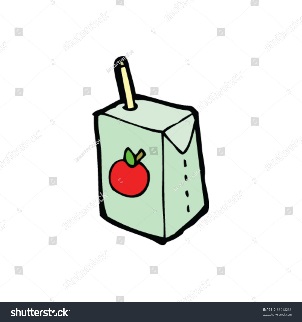 jablečný džusavocado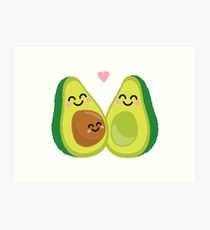 avokádobacon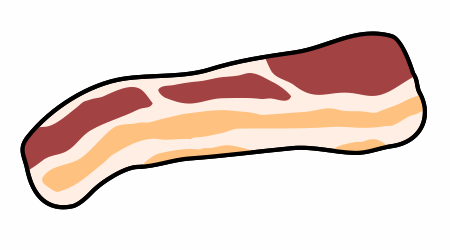 slaninabanana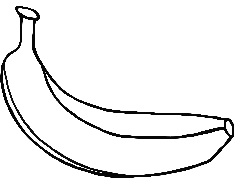 banánbeans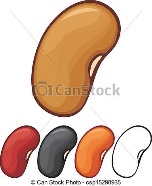 fazolebread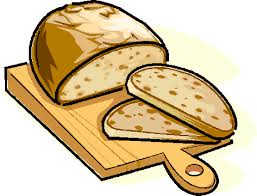 chlebabreakfast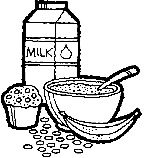 snídaněbutter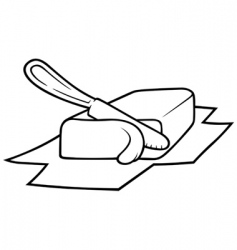 máslocafe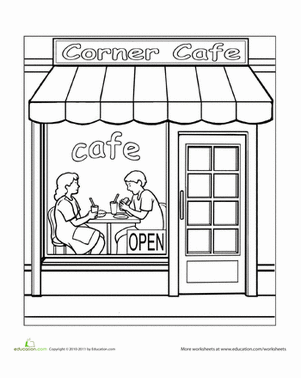 kavárnacereal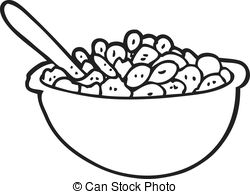 cereáliecheese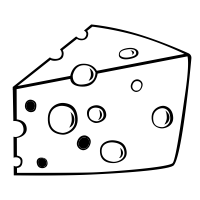 sýrchutney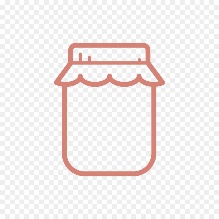 chutney (indická ostrá směs)cream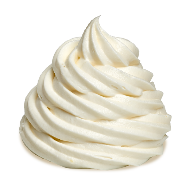 šlehačkacrisps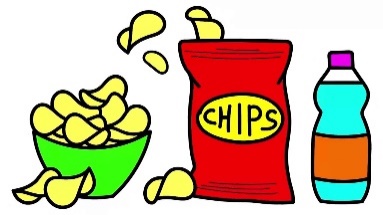 brambůrkycucumber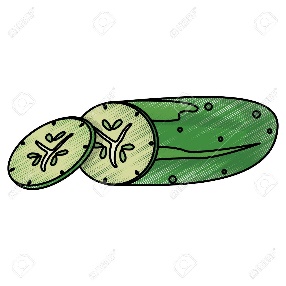 okurkadelicious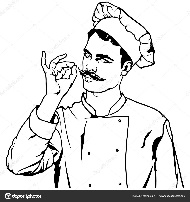 vynikající, chutnýdinner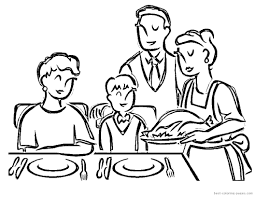 večeřeeggs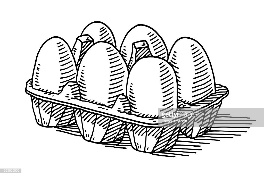 vajíčkafish and chips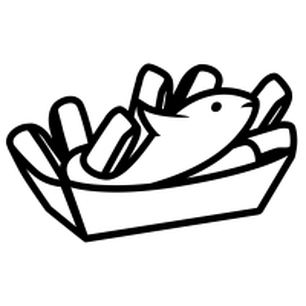 ryba a hranolkygrapes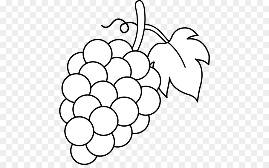 hroznové vínohalf past…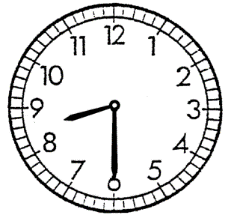 půl…jam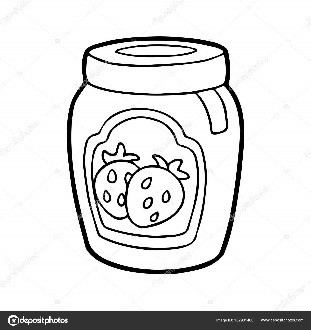 džemlemonade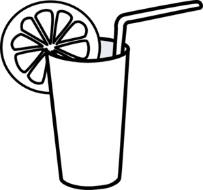 limonádalettuce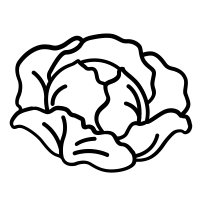 hlávkový salátlunch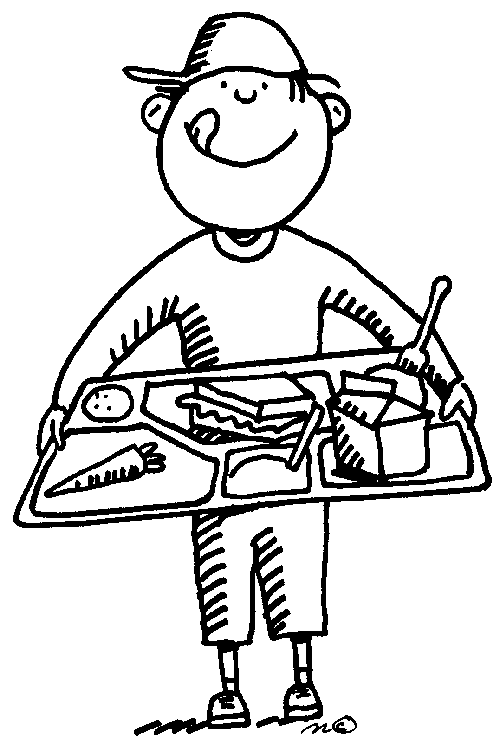 obědmushrooms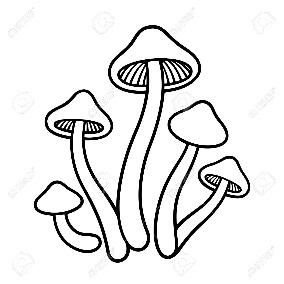 houbynevernikdyo´clockhodin (v čase)onion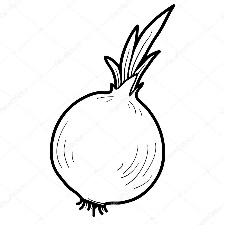 cibulerice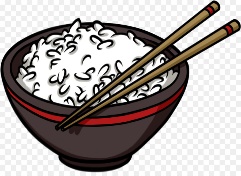 rýžerope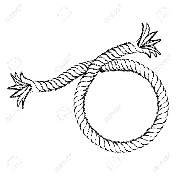 lanosalad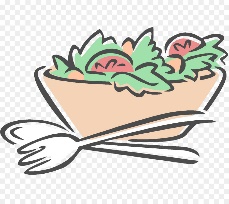 salátsandwich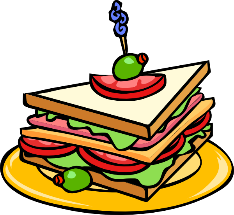 sendvičsausage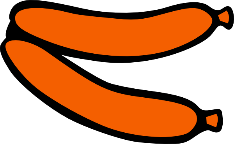 párekscone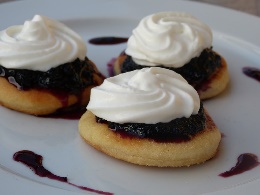 vdoleksmoothienápoj z ovocesomenějakýsometimesněkdySorry!Omlouvám se!soup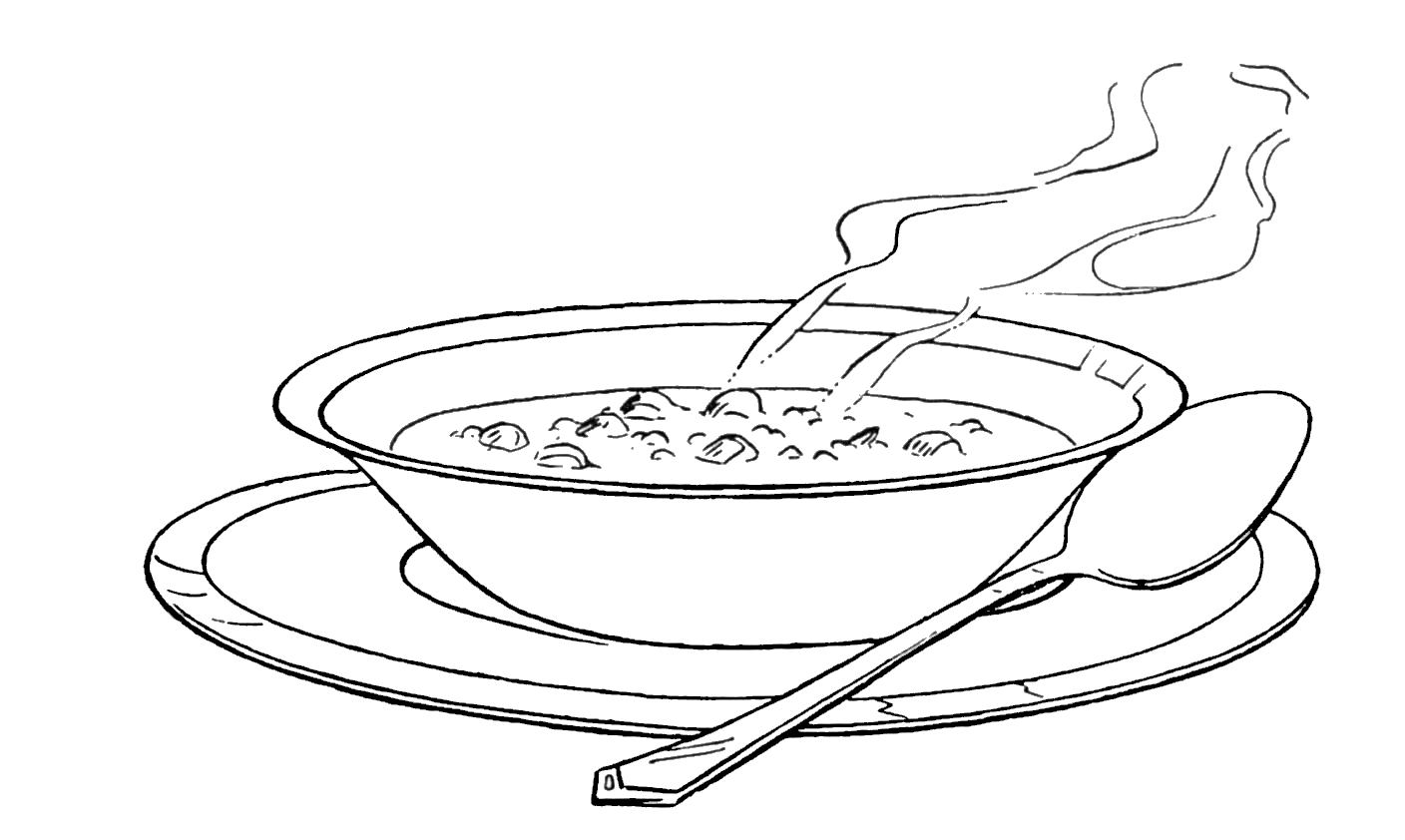 polévkastrawberryy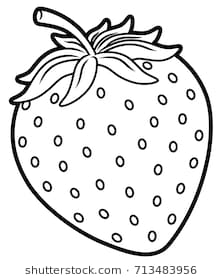 jahodatimečastoast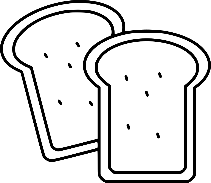 tousttomatoes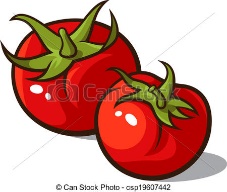 rajčatatuna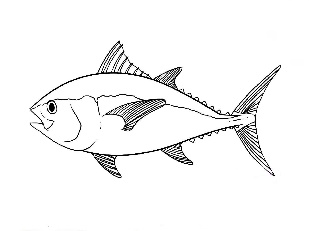 tuňákyoghurt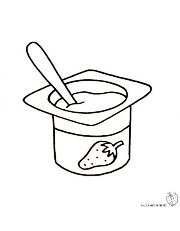 jogurt